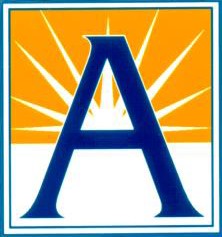 Arlington Public SchoolsProcurement Office2110 Arlington Blvd., Arlington, VA 22204  Phone: (703) 228-6123  www.apsva.usNOTICE OF AWARDContract award is made to the Vendor listed below.Date Posted:	March 11, 2020Award Date:	March 11, 2020SS Number:	SS031FY20Contract Number:	73FY08AProject Name:	Defined Contribution Plan Administrator ServicesContractor:	TSA Consulting Group	15 Yacht Club Dr.	Fort Walton Beach, FL 32548Anticipated Range:	In Writing:	Fifty-eight Thousand Dollars to Sixty-three Thousand 		Dollars and Zero CentsIn Figures:	$58,000.00 – 63,000.00Expiration Date:	December 31, 2021Type of Contract:	Non-professional ServicesCommodity Codes:	94648, 95238Procurement Contact:	Kim Young	kimberly.young@apsva.us	703-228-7643